Foundations of Algebra							Name:Unit 2 Day 6 Practice**Choose 6 problems**You must show and number all work either on the back or on separate paper**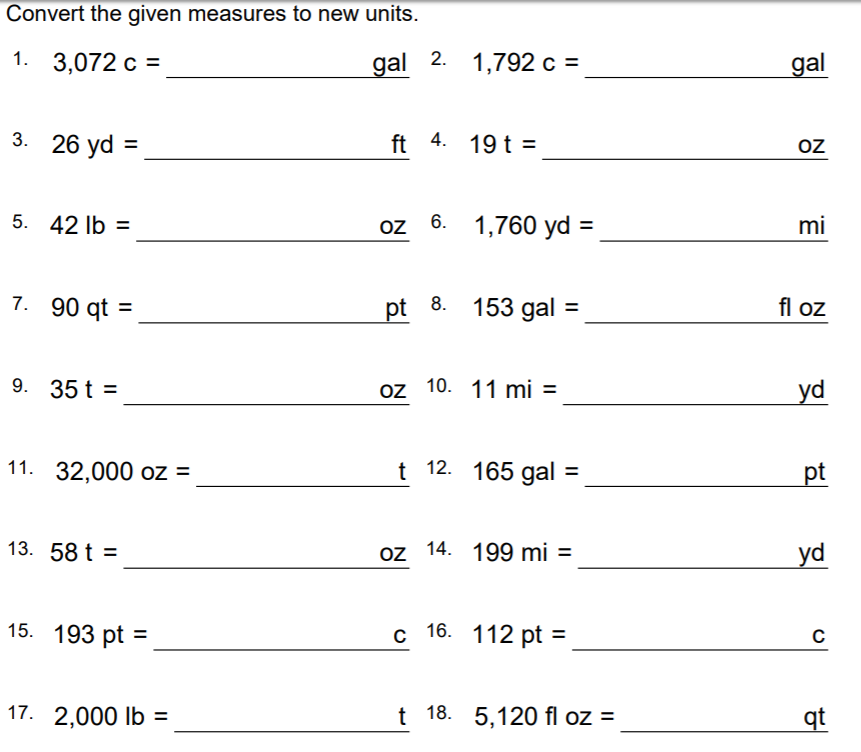 